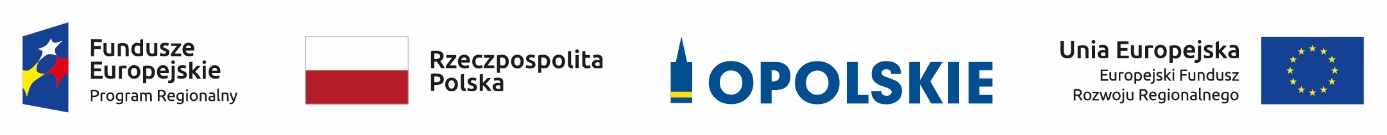 Lista projektów złożonych w ramach konkursowej procedury wyboru projektów dla poddziałania 
3.1.1 Strategie niskoemisyjne w miastach subregionalnych dla Subregionu Brzeskiego  RPO WO 2014-2020 zakwalifikowanych do rozstrzygnięcia konkursu.Źródło: opracowanie własneLp.Nr wnioskuNazwa wnioskodawcyTytuł projektu1.RPOP.03.01.01-16-0001/19Gmina BrzegZagospodarowanie terenu pod centrum przesiadkowe 
w Brzegu